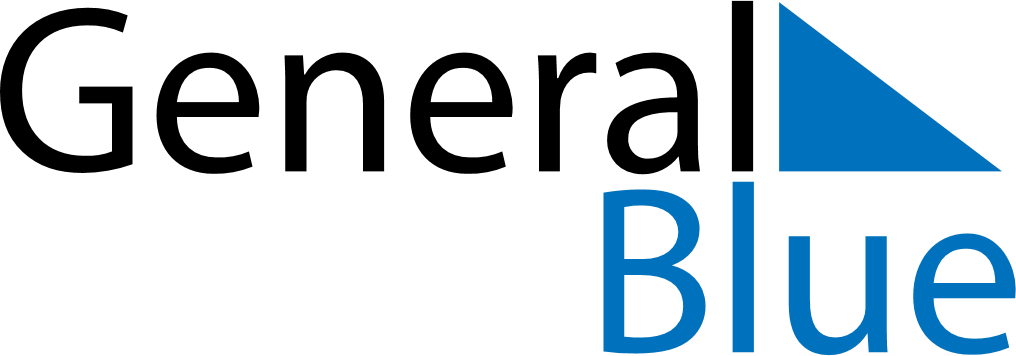 June 2024June 2024June 2024June 2024June 2024June 2024June 2024Djebilet Rosfa, Tiaret, AlgeriaDjebilet Rosfa, Tiaret, AlgeriaDjebilet Rosfa, Tiaret, AlgeriaDjebilet Rosfa, Tiaret, AlgeriaDjebilet Rosfa, Tiaret, AlgeriaDjebilet Rosfa, Tiaret, AlgeriaDjebilet Rosfa, Tiaret, AlgeriaSundayMondayMondayTuesdayWednesdayThursdayFridaySaturday1Sunrise: 5:44 AMSunset: 8:04 PMDaylight: 14 hours and 20 minutes.23345678Sunrise: 5:43 AMSunset: 8:05 PMDaylight: 14 hours and 21 minutes.Sunrise: 5:43 AMSunset: 8:06 PMDaylight: 14 hours and 22 minutes.Sunrise: 5:43 AMSunset: 8:06 PMDaylight: 14 hours and 22 minutes.Sunrise: 5:43 AMSunset: 8:06 PMDaylight: 14 hours and 23 minutes.Sunrise: 5:43 AMSunset: 8:07 PMDaylight: 14 hours and 23 minutes.Sunrise: 5:43 AMSunset: 8:07 PMDaylight: 14 hours and 24 minutes.Sunrise: 5:42 AMSunset: 8:08 PMDaylight: 14 hours and 25 minutes.Sunrise: 5:42 AMSunset: 8:08 PMDaylight: 14 hours and 25 minutes.910101112131415Sunrise: 5:42 AMSunset: 8:09 PMDaylight: 14 hours and 26 minutes.Sunrise: 5:42 AMSunset: 8:09 PMDaylight: 14 hours and 27 minutes.Sunrise: 5:42 AMSunset: 8:09 PMDaylight: 14 hours and 27 minutes.Sunrise: 5:42 AMSunset: 8:10 PMDaylight: 14 hours and 27 minutes.Sunrise: 5:42 AMSunset: 8:10 PMDaylight: 14 hours and 28 minutes.Sunrise: 5:42 AMSunset: 8:10 PMDaylight: 14 hours and 28 minutes.Sunrise: 5:42 AMSunset: 8:11 PMDaylight: 14 hours and 28 minutes.Sunrise: 5:42 AMSunset: 8:11 PMDaylight: 14 hours and 29 minutes.1617171819202122Sunrise: 5:42 AMSunset: 8:12 PMDaylight: 14 hours and 29 minutes.Sunrise: 5:42 AMSunset: 8:12 PMDaylight: 14 hours and 29 minutes.Sunrise: 5:42 AMSunset: 8:12 PMDaylight: 14 hours and 29 minutes.Sunrise: 5:42 AMSunset: 8:12 PMDaylight: 14 hours and 29 minutes.Sunrise: 5:43 AMSunset: 8:12 PMDaylight: 14 hours and 29 minutes.Sunrise: 5:43 AMSunset: 8:13 PMDaylight: 14 hours and 29 minutes.Sunrise: 5:43 AMSunset: 8:13 PMDaylight: 14 hours and 29 minutes.Sunrise: 5:43 AMSunset: 8:13 PMDaylight: 14 hours and 29 minutes.2324242526272829Sunrise: 5:43 AMSunset: 8:13 PMDaylight: 14 hours and 29 minutes.Sunrise: 5:44 AMSunset: 8:13 PMDaylight: 14 hours and 29 minutes.Sunrise: 5:44 AMSunset: 8:13 PMDaylight: 14 hours and 29 minutes.Sunrise: 5:44 AMSunset: 8:14 PMDaylight: 14 hours and 29 minutes.Sunrise: 5:44 AMSunset: 8:14 PMDaylight: 14 hours and 29 minutes.Sunrise: 5:45 AMSunset: 8:14 PMDaylight: 14 hours and 29 minutes.Sunrise: 5:45 AMSunset: 8:14 PMDaylight: 14 hours and 28 minutes.Sunrise: 5:45 AMSunset: 8:14 PMDaylight: 14 hours and 28 minutes.30Sunrise: 5:46 AMSunset: 8:14 PMDaylight: 14 hours and 27 minutes.